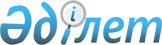 Об утверждении бюджета Заречного сельского округа Есильского района Северо-Казахстанской области на 2020-2022 годыРешение маслихата Есильского района Северо-Казахстанской области от 8 января 2020 года № 45/274. Зарегистрировано Департаментом юстиции Северо-Казахстанской области 16 января 2020 года № 5969.
      Сноска. Вводится в действие с 01.01.2020 в соответствии с пунктом 5 настоящего решения.
      В соответствии с пунктом 2 статьи 75 Бюджетного кодекса Республики Казахстан от 4 декабря 2008 года, подпунктом 1) пункта 1 статьи 6 Закона Республики Казахстан от 23 января 2001 года "О местном государственном управлении и самоуправлении в Республике Казахстан", маслихат Есильского района Северо-Казахстанской области РЕШИЛ:
      1. Утвердить бюджет Заречного сельского округа Есильского района Северо-Казахстанской области на 2020-2022 годы согласно приложениям 1, 2, 3 соответственно, в том числе на 2020 год в следующих объемах:
      1) доходы 31 333 тысяч тенге:
      налоговые поступления 2 760 тысяч тенге;
      неналоговые поступления 0 тысяч тенге;
      поступления от продажи основного капитала 0 тысяч тенге;
      поступления трансфертов 28 573 тысяч тенге;
      2) затраты 31 333 тысяч тенге;
      3) чистое бюджетное кредитование 4 401 тысяч тенге:
      бюджетные кредиты 4 401 тысяч тенге;
      погашение бюджетных кредитов 0 тысяч тенге;
      4) сальдо по операциям с финансовыми активами 0 тысяч тенге:
      приобретение финансовых активов 0 тысяч тенге;
      поступления от продажи финансовых активов государства 0 тысяч тенге;
      5) дефицит (профицит) бюджета - 4 401 тысяч тенге;
      6) финансирование дефицита (использование профицита) бюджета 4 401 тысяч тенге:
      поступление займов 4 401 тысяч тенге;
      погашение займов 0 тысяч тенге;
      используемые остатки бюджетных средств 0 тысяч тенге. 
      Сноска. Пункт 1 в редакции решения маслихата Есильского района Северо-Казахстанской области от 16.04.2020 № 48/300 (вводится в действие с 01.01.2020); в редакции решения маслихата Есильского района Северо-Казахстанской области от 23.04.2020 № 49/315 (вводится в действие с 01.01.2020); в редакции решения маслихата Есильского района СевероКазахстанской области от 30.11.2020 № 56/354 (вводится в действие с 01.01.2020).


      2. Установить, что доходы сельского бюджета на 2020 год формируются в соответствии со статьей 52-1 Бюджетного кодекса Республики Казахстан от 4 декабря 2008 года.
      3. Установить на 2020 год распределение общей суммы поступлений от налогов сельского округа, по индивидуальному подоходному налогу с доходов, не облагаемых у источника выплаты - 100 процентов.
      4. Предусмотреть на 2020 год объемы бюджетных субвенций из районного бюджета бюджету Заречного сельского округа в сумме 24 023 тысяч тенге. 
      4-1. Предусмотреть в бюджете Заречного сельского округа на 2020 год объемы целевых текущих трансфертов выделенных из районного бюджета в общем объеме 4 923 тысяч тенге, в том числе:
      на текущий ремонт локального водоисточника и фильтрующего оборудования в селе Караагаш Заречного сельского округа;
      на благоустройство сел Чириковка, Караагаш;
      на изготовление сметного расчета на благоустройство и текущий ремонт дорог;
      на выплату заработной платы по решению суда и исполнение исполнительных документов.
      Распределение указанных целевых текущих трансфертов из районного бюджета определяется решением акима Заречного сельского округа Есильского района Северо-Казахстанской области "О реализации решения маслихата Есильского района Северо-Казахстанской области "Об утверждении бюджета Заречного сельского округа Есильского района Северо-Казахстанской области на 2020-2022 годы
      Сноска. Решение дополнено пунктом 4-1 в соответствии с решением маслихата Есильского района Северо-Казахстанской области от 16.04.2020 № 48/300 (вводится в действие с 01.01.2020); в редакции решения маслихата Есильского района СевероКазахстанской области от 30.11.2020 № 56/354 (вводится в действие с 01.01.2020). 


      4-2. Предусмотреть в бюджете Заречного сельского округа на 2020 год кредиты из областного бюджета из средств внутренних займов, передаваемых бюджетам сельских округов для финансирования мер в рамках Дорожной карты занятости, в том числе:
      на текущий ремонт уличного освещения села Чириковка, села Луговое.
      Распределение указанных кредитов из областного бюджета определяется решением акима Заречного сельского округа Есильского района Северо-Казахстанской области "О реализации решения маслихата Есильского района "Об утверждении бюджета Заречного сельского округа Есильского района Северо-Казахстанской области на 2020-2022 годы.
      Сноска. Решение дополнено пунктом 4-2 в соответствии с решением маслихата Есильского района Северо-Казахстанской области от 23.04.2020 № 49/315 (вводится в действие с 01.01.2020).


      4-3. Предусмотреть в бюджете Заречного сельского округа на 2020 год объемы целевых текущих трансфертов выделенных из областного бюджета, в том числе:
      на текущий ремонт уличного освещения села Караагаш.
      Распределение указанных целевых текущих трансфертов из областного бюджета определяется решением акима Заречного сельского округа Есильского района Северо-Казахстанской области "О реализации решения маслихата Есильского района Северо-Казахстанской области "Об утверждении бюджета Заречного сельского округа Есильского района Северо-Казахстанской области на 2020-2022 годы.
      Сноска. Решение дополнено пунктом 4-3 в соответствии с решением маслихата Есильского района Северо-Казахстанской области от 30.11.2020 № 56 /354 (вводится в действие с 01.01.2020).


      5. Настоящее решение вводится в действие с 1 января 2020 года. Бюджет Заречного сельского округа Есильского района Северо-Казахстанской области на 2020 год 
      Сноска. Приложение 1 в редакции решения маслихата Есильского района Северо-Казахстанской области от 16.04.2020 № 48/300 (вводится в действие с 01.01.2020); в редакции решения маслихата Есильского района Северо-Казахстанской области от 23.04.2020 № 49/315 (вводится в действие с 01.01.2020); в редакции решения маслихата Есильского района СевероКазахстанской области от 30.11.2020 № 56/354 (вводится в действие с 01.01.2020). Бюджет Заречного сельского округа Есильского района Северо-Казахстанской области на 2021 год Бюджет Заречного сельского округа Есильского района Северо-Казахстанской области на 2022 год
					© 2012. РГП на ПХВ «Институт законодательства и правовой информации Республики Казахстан» Министерства юстиции Республики Казахстан
				
      Председатель сессии 
маслихата Есильского района 
Северо-Казахстанской области 

А. Жолтабаров

      Секретарь маслихата
Есильского района 
Северо-Казахстанской области 

А. Бектасова
Приложение 1к решению маслихатаЕсильского районаСеверо-Казахстанской областиот 8 января 2020 года № 45/274
Категория
Класс
Подкласс
Наименование
Сумма (тысяч тенге) 2020 год
1) Доходы
31 333
1
Налоговые поступления
2 760
01
Подоходный налог
470
2
Индивидуальный подоходный налог
470
04
Налоги на собственность
2 290
1
Налоги на имущество
130
3
Земельный налог
271
4
Налог на транспортные средства
1 889
4
Поступление трансфертов
28 573
02
Трансферты из вышестоящих органов государственного управления
28 573
3
Трансферты из районного (города областного значения) бюджета
28 573
Функцио-нальная группа
Админи-стратор бюд-жетных прог-рамм
Прог-рамма
Наименование
Сумма (тысяч тенге) 2020 год
2) Затраты
31 333
01
Государственные услуги общего характера
24 892
124
Аппарат акима города районного значения, села, поселка, сельского округа
24 892
001
Услуги по обеспечению деятельности акима города районного значения, села, поселка, сельского округа
24 892
07
Жилищно-коммунальное хозяйство
6 441
124
Аппарат акима города районного значения, села, поселка, сельского округа
6 441
008
Освещение улиц в населенных пунктах
1 966
009
 Обеспечение санитарии населенных пунктов
500
011
Благоустройство и озеленение населенных пунктов
2 375
014
Организация водоснабжения населенных пунктов
1 600
3) Чистое бюджетное кредитование
4 401
Бюджетные кредиты
4 401
Функцио-нальная группа
Админи-стратор бюд-жетных прог-рамм
Прог-рамма
Наименование
Сумма (тысяч тенге) 2020 год
7
Жилищно-коммунальное хозяйство
4 401
124
Аппарат акима города районного значения, села, поселка, сельского округа
4 401
008
Освещение улиц в населенных пунктах
4 401
Погашение бюджетных кредитов
0
4) Сальдо по операциям с финансовыми активами
0
Приобретение финансовых активов
0
Поступления от продажи финансовых активов государства
0
5) Дефицит (профицит) бюджета
-4 401
6) Финансирование дефицита (использование профицита бюджета)
4 401
Категория 
Класс 
Подкласс 
Наименование
Сумма (тысяч тенге) 2020 год
7
Поступление займов
4 401
01
Внутренние государственные займы
4 401
2
Договоры займа
4 401
16
Погашение займов
0
Категория
Класс
Подкласс
Наименование
Сумма (тысяч тенге) 2020 год
8
Используемые остатки бюджетных средств
0
01
Остатки бюджетных средств
0
1
Свободные остатки бюджетных средств
0Приложение 2 к решению маслихата Есильского района Северо-Казахстанской области от 8 января 2020 года № 45/274
Категория
Класс
подкласс
Наименование
Сумма (тысяч тенге) 2021 год
1) Доходы
24 332
1
Налоговые поступления
1 929
01
Подоходный налог
467
2
Индивидуальный подоходный налог
467
04
Налоги на собственность
1 462
1
Налоги на имущество
11
3
Земельный налог
165
4
Налог на транспортные средства
1 286
4
Поступления трансфертов
22 403
02
Трансферты из вышестоящих органов государственного управления
22 403
3
Трансферты из районного (города областного значения) бюджета
22 403
Функцио-нальная группа
Админис-тратор бюджетных программ
Прог-рамма
Наименование
Сумма (тысяч тенге) 2021 год
2) Затраты
24 332
01
Государственные услуги общего характера
23 265
124
Аппарат акима города районного значения, села, поселка, сельского округа
23 265
001
Услуги по обеспечению деятельности акима города районного значения, села, поселка, сельского округа
23 265
07
Жилищно-коммунальное хозяйство
752
124
Аппарат акима города районного значения, села, поселка, сельского округа
752
008
Освещение улиц в населенных пунктах
489
009
 Обеспечение санитарии населенных пунктов
263
12
Транспорт и коммуникации
315
124
Аппарат акима города районного значения, села, поселка, сельского округа
315
013
Обеспечение функционирования автомобильных дорог в городах районного значения, селах, поселках, сельских округах
315
3) Чистое бюджетное кредитование
0
Бюджетные кредиты
0
Погашение бюджетных кредитов
0
4) Сальдо по операциям с финансовыми активами
0
Приобретение финансовых активов
0
Поступления от продажи финансовых активов государства
0
5) Дефицит (профицит) бюджета
0
6) Финансирование дефицита (использование профицита бюджета)
0
7
Поступления займов
0
16
Погашение займов
0
Категория
Класс
подкласс
Наименование
Сумма (тысяч тенге) 2021 год
8
Используемые остатки бюджетных средств
0
01
Остатки бюджетных средств
0
1
Свободные остатки бюджетных средств
0Приложение 3 к решению маслихата Есильского района Северо-Казахстанской области от 8 января 2020 года № 45/274
Категория
Класс
подкласс
Наименование
Сумма (тысяч тенге) 2022 год
1) Доходы
24 591
1
Налоговые поступления
1 967
01
Подоходный налог
477
2
Индивидуальный подоходный налог
477
04
Налоги на собственность
1 490
1
Налоги на имущество
12
3
Земельный налог
168
4
Налог на транспортные средства
1 310
4
Поступления трансфертов
22 624
02
Трансферты из вышестоящих органов государственного управления
22 624
3
Трансферты из районного (города областного значения) бюджета
22 624
Функцио-нальная группа
Админис-тратор бюджетных программ
Прог-рамма
Наименование
Сумма (тысяч тенге) 2022 год
2) Затраты
24 591
01
Государственные услуги общего характера
23 481
124
Аппарат акима города районного значения, села, поселка, сельского округа
23 481
001
Услуги по обеспечению деятельности акима города районного значения, села, поселка, сельского округа
23 481
07
Жилищно-коммунальное хозяйство
782
124
Аппарат акима города районного значения, села, поселка, сельского округа
782
008
Освещение улиц в населенных пунктах
509
009
 Обеспечение санитарии населенных пунктов
273
12
Транспорт и коммуникации
328
124
Аппарат акима города районного значения, села, поселка, сельского округа
328
013
Обеспечение функционирования автомобильных дорог в городах районного значения, селах, поселках, сельских округах
328
3) Чистое бюджетное кредитование
0
Бюджетные кредиты
0
Погашение бюджетных кредитов
0
4) Сальдо по операциям с финансовыми активами
0
Приобретение финансовых активов
0
Поступления от продажи финансовых активов государства
0
5) Дефицит (профицит) бюджета
0
6) Финансирование дефицита (использование профицита бюджета)
0
7
Поступления займов
0
16
Погашение займов
0
Категория
Класс
подкласс
Наименование
Сумма (тысяч тенге) 2022 год
8
Используемые остатки бюджетных средств
0
01
Остатки бюджетных средств
0
1
Свободные остатки бюджетных средств
0